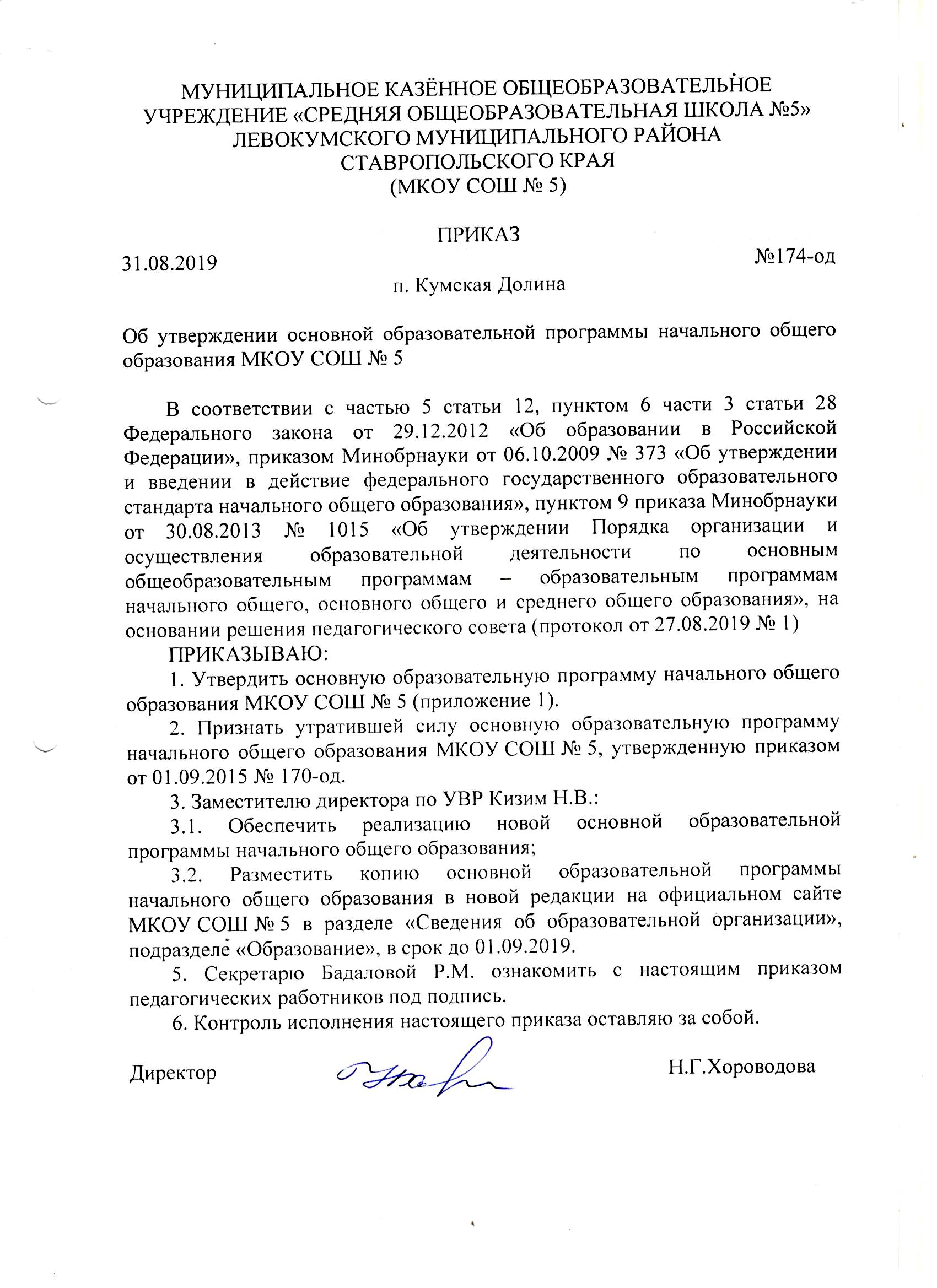 Выписка из основной образовательной программы начального общего образования  МКОУ СОШ № 5Календарный учебный график для начального общего образованияКалендарные периоды учебного года1.1.Дата начала учебного года: 2 сентября 2019 года.1.2. Дата окончания учебного года: 25 мая 2020 года.1.3. Продолжительность учебного года:- 1-е классы – 33 недели- 2-4 классы – 34 недели.2. Продолжительность каникул3. Режим работы 4.Распределение образовательной недельной нагрузки5.Расписание звонковПроведение промежуточной аттестации. Проведение промежуточной аттестации обучающихся проводится в соответствии с «Положением о формах, периодичности, порядке текущего контроля успеваемости и промежуточной аттестации обучающихся МКОУ СОШ № 5 Левокумского муниципального района Ставропольского края», утвержденном приказом директора школы от 10.09.2015 г. №298/5 без прекращения ученой деятельности по предметам ученого плана. Сроки промежуточной аттестации: 23.04.2020 – 20.05.2020 г.г.Каникулярный периодДата Дата Продолжительность каникулКаникулярный периодНачало Окончание Осенние каникулы29.10.201904.11.20197 дней(для первоклассников)28.10.201904.11.20198 днейЗимние каникулы31.12.201909.01.202010 дней(для первоклассников)30.12.201911.01.202013 днейДополнительные каникулы04.02.202009.02.20206 дней(для первоклассников)03.02.202009.02.20207 днейВесенние каникулы25.03.202031.03.20207 днейЛетние каникулы31.05.202031.08.2020Период учебной деятельности1-й класс2-4-й классУчебная неделя (дней)5 дней5 днейУроки (минут)1,2 четверть – 35 минут3,4 четверть – 40 минут40 минутПерерыв 10, 20 минут10, 20 минутПромежуточная аттестация(периодичность в году)ГодоваяГодовая Образовательная деятельностьНедельная нагрузка (5-ти дневная учебная неделя)Недельная нагрузка (5-ти дневная учебная неделя)Недельная нагрузка (5-ти дневная учебная неделя)Недельная нагрузка (5-ти дневная учебная неделя)Образовательная деятельность1-й класс2-й класс3-й класс4-й классУрочная 21232323Внеурочная 1111Урок Продолжитеьность урокаПродолжительность перемен18.30 – 9.1010 минут29.20 – 10.0020 минут310.20 – 11.0020 минут411.20 – 12.0010 минут512.10 – 12.5010 минутВнеурочная деятельность13.00 – 13.40